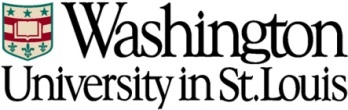 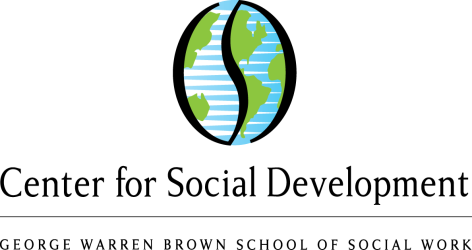 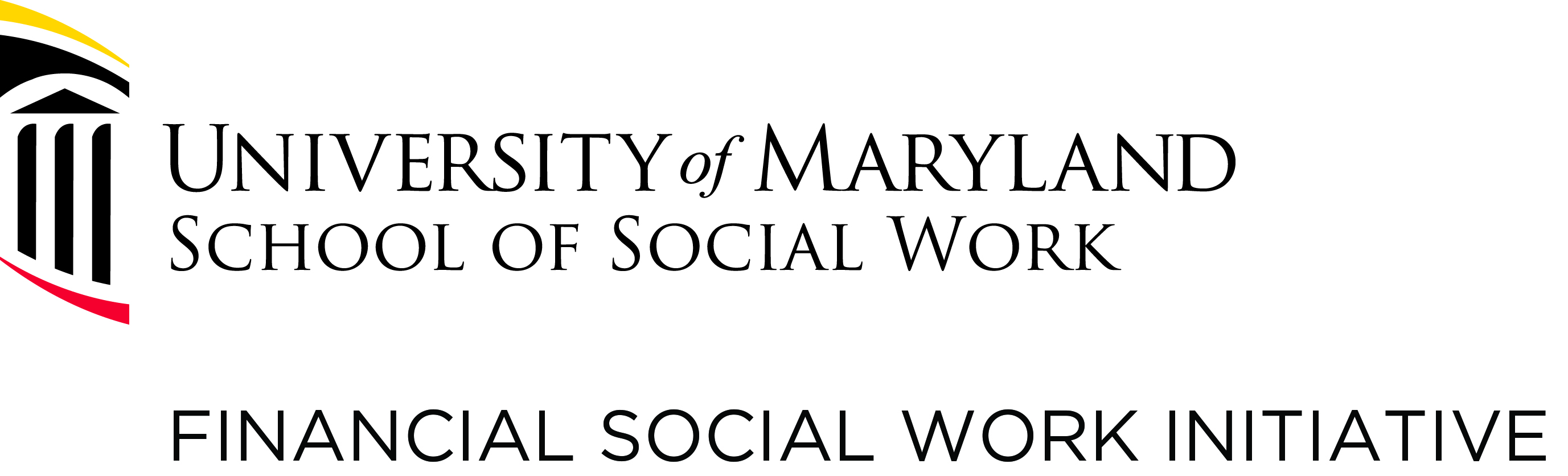 A Second Convening onFinancial Capability and Asset Building (FCAB):  MOVING FORWARDTo Be Held As the SSWR 2016 Annual Conference BeginsTo Be Held Near the Conference Hotel at the Council for Advancement and Support of Education (CASE)1307 New York Ave NW, Suite 1000Washington, DC  20005-4701January 14, 2016, 8:00 a.m. (registration begins at 7:30 a.m.) to 1:00 p.m. (dinner for all the night before on January 13, 2016)Please join FCAB scholars, educators, and researchers in a special one-day free forum and hear policy and funding experts discuss issues related to financial education, coaching, stability, and empowerment.  Hear and learn about: funding and research opportunities and the latest policy initiativesmeasurement and surveys for financial coachingconsumer protection for vulnerable clients, families, and communitiesimpact of financial education on social work practice, education, and researchplans to connect to Grand Challenges (to be announced during SSWR conference), specifically “financial capability and asset building for all” working paper ideasworking groups and connections within FCAB for ongoing research and collaborationfostering further cohesion for researchers, scholars, and educatorsGUEST SPEAKERSDaniel Dodd-Ramirez, MAAssistant Director of Financial Empowerment/Consumer Education and Engagement DivisionConsumer Financial Protection Bureau. Mr. Dodd-Ramirez is a former executive director, community organizer, and human resources director. He will discuss:New, emerging areas in CFPBRole of social services and social work How can social work research can inform CFPB’s workLouisa Quittman, MPADirector of the Office of Financial Education, U.S. Department of the Treasury. Ms. Quittman plays a lead role coordinating the interagency Financial Literacy and Education Commission (FLEC) and supports the President’s Advisory Council on Financial Capability, mymoney.gov website, and the National Financial Capability Challenge. In prior work, she focused on financial access in traditionally underserved communities. She will discuss: Funding and the role of social work researchPromotion of financial education in financially vulnerable households and communitiesJ. Michael Collins, PhDDirector of the Center for Financial Security/University of Wisconsin, Madison, and Associate Professor at the La Follette School of Public Affairs and at the School of Human Ecology. Dr. Collins studies consumer decision-making, financial capability in low-income families, and is a leading voice on financial coaching. His new book is A Fragile Balance: Emergency Savings and Liquid Resources for Low-Income Consumers. He will discuss:Measurement/funding/conceptualization in  financial capability and financial coachingProviding guidance to social workers on our research and shared interestsRegister at http://www.eventbrite.com/e/fcab-convening-2-moving-forward-tickets-19072496350Please contact Christine Callahan, PhD, LCSW-C, Research Assistant Professor at the University of Maryland School of Social Work/Financial Social Work Initiative, at ccallahan@ssw.umaryland.edu for more information.  CEUs offered!